Výroční zprávaKlárova ústavu slepcův PRAZE-III., Na Klárově č. 131a jeho opatrovny slepých dětíza rok 1925.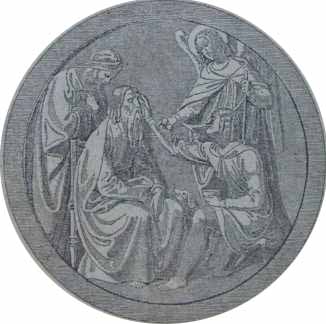 LXXXIII. zpráva za 93. rok spolkový.Poštovní adresa ústavu: Klárův ústav slepců v Praze III., Na Klárově č. 131.Číslo telefonu 20268.Účet poštovní spořitelny 46.412.V PRAZE 1926.Nákladem Klárova ústavu slepců. — Tiskem Josefa Kolandy v Praze-VIII.ŘEDITELSTVO ÚSTAVU.Univ. prol. MUDr. OTAKAR LEŠER,zástupce přednosty české oční kliniky v Praze, předseda, LESCHINGER EDVARD,majitel knihtiskárny a nakladatel v Praze, místopředseda,Zaměstnanci ústavu, mateřské školy a opatrovny.VÝROČNÍ ZPRÁVAZA ROK 1925.Podávajíce zprávu o událostech v uplynulém roce 1925, jenž jest 93. rokem trvání spolkové činnosti, konáme především smutnou povinnost vzpomínajíce zasloužilých spolupracovníků, kteří nás v tomto roce na vždy opustili.Dne 13. listopadu zemřel pan JUJDr. Karel Motejl, zemský advokát, předseda disciplinární rady advokátní komory a předseda správního sboru Deylova ústavu pro slepé v Praze, jenž po řadu let byl též členem ředitelstva Klárova ústavu slepcův a zároveň zastával u nás úřad právního rádce. Když pan Dr. Motejl v lednu roku 1925 v plné svěžesti tělesné slavil 70. narozeniny, nenadáli jsme se, že za tak krátkou dobu budeme se s ním loučiti. Zesnulému zachováme za jeho nezištnou práci, konanou vždy ochotně ku blahu ústavu a chovanců, trvalou a vděčnou vzpomínku. Jeho pohřbu účastnili se členové ředitelstva a pěvecké sdružení chovanců, které zpívalo smuteční sbory v kostele na Olšanech o pohřbu a v ústavní kapli, o zádušní mši.Dne 6. února zemřel paedagogický správce ústavu v. v. mistr K. Em. Macan. Zesnulý, od mužných let sám slepec, působil po dlouhá léta jako učitel slepých chovanců v našem ústavu, a když se ujalo správy ústavu české ředitelstvo, jmenovalo jej v uznání jeho činnosti a zásluh paedagogickým správcem. Pan K. Em. Macan byl též hudebním skladatelem a opravdovým přítelem svých slepých žáků. Za své dlouholeté činnosti vychoval sta slepců, kteří vždy na něho vzpomínají rádi a s vděčností a zachovají mu jistě tak, jako my, trvalou památku.Dále zemřel bývalý ústavní lékař pan MUDr. K. Stompfe, který si dlouholetou, obětovnou a nezištnou prací získal vděčnou památku ředitelství i chovanců.Jak pohřbu mistra K. Em. Macana, tak pohřbu Dr. Stompfe, zúčastnilase za ústav deputace z ředitelstva.*V roce 1925 jednalo ředitelstvo ústav spravující v pěti schůzích o záležitostech do jeho kompetence spadajících.Ve schůzi dne 19. února byli do ředitelstva zvoleni pánové univ. prof. MUDr. Otakar Lešer, zástupce přednosty české oční kliniky v Praze a přednosta očního oddělení české univ. polikliniky, a phil. Dr. František Kameníček, prof. české techniky v Brně. Pan prof. Dr. Lešer byl ve schůzí, dne 30. dubna konané, jednomyslně zvolen předsedou ředitelstva po zesnulém prof. Dr, Janu Deylovi.Ve schůzi dne 21. října byl místopředsedou opětně zvolen na funkční dobu dalších tří roků dosavadní místopředseda pan Edvard Leschinger, nakladatel a majitel tiskárny v Praze, jenž po celou dobu, kdy churavěl bývalý předseda univ. prof. Dr. Deyl, až do doby, kdy byl zvolen nový předseda univ. prof. Dr. Lešer, zastával funkci předsedy a pečovat o další rozkvět ústavu co nejsvědomitěji. Za tuto práci byly mu při znovuzvolení vysloveny diky celého ředitelstva. V téže schůzi byl p. prof. Dr. Kameníček pověřen úřadem paedagogického dozorce ústavu. Volbou tou získán byl pro tuto funkci odborník nad jiné povolaný, neboť pan prof. Kameníček týž úřad zastával po mnohá léta úspěšně v zemském ústavu pro výchovu nevidomých v Brně.Ve schůzi dne 16. prosince byla vzata na vědomí resignace člena ředitelstva pana Augustina Očenáška, inspektora ministerstva zdravotnictví a tělesné výchovy, jenž se vzdal i členství v konsortiu plovárny Klárova ústavu. Panu inspektoru byl vysloven dík ředitelstva za práci v obou funcích konanou.Zemský správní výbor, jenž vysílá do schůzí ředitelstva jako svého řádného zástupce, zemského odborového přednostu pana JUDra. Jana Kolínského, ustanovil vynesením čís. 57.482/V ze dne 11. května 1925 jeho náměstkem pro schůze ředitelstva zemského místotajemníka p. JUDra Karla Mulače, což bylo ve schůzi dne 21. října vzato na vědomí.Ve stavu osobním nastala změna odchodem dlouholeté industriální učitelky paní Matyldy Gossingerové, na jejíž místo byla přijata sl. Filipina Suchanová.Jak již v loňské správě bylo sděleno, převzal učitel pan Emanuel Kerb1 ve funkci paedagogického správce ústavu péči o vzdělání a výchovu chovanců. Pan správecKerbl učí v českém oddělení živnostenské školy pokračovací dle učebné osnovy, doporučené v roce 1923 a jím dle nabytých zkušeností účelně upravené tak, že nyní dobře vyhovuje potřebám slepých žáků. Tím způsobem dostává se našim chovancům hojně vědomostí, potřebných v praktickém životě. Snahy pana správce byly podporovány ředitelstvem tím, že bylo letošního roku koupeno pro školu za Kč 5.707,59 učebných pomůcek. I v knihovně bylo pilně pracováno. Úsilí tomu děkujeme, že byl počet knih rozmnožen o 109 svazků, tak že čítá dnes ústavní knihovna celkem 2.714 svazků not a knih zábavných i poučných.Jak v Opatrovně tak i v Mateřské škole Klárova ústavu slepců, kde slepé děti ve věku školou dosud nepovinném jsou připravovány za vedení pěstounky sl. E. Mágrovéku vstupu do obecné školy pro slepé, bylo též docíleno nejlepších úspěchů. Toho svědectvím jest prospěch našich slepých dítek ve školách pro slepé, jimž je odevzdáváme, když dovršily 7. rok věku.Řádným a účelným vybudováním živnostenské školy pokračovací a školy mateřské, které se po několika pokusech teprve nyní plně zdařilo, odstraněna opětně jedna starost, a bylo možno obrátiti se k otázkám jiným, volajícím po brzkém řešení.Za války a zvláště po válce, kdy drahota neslýchaně stoupala, nebylo po ruce prostředků na udržování a na vykonání nutných oprav ústavních budov. Teprve když Zemský správní výbor povolil dostatečné prostředky, byly umožněny na jaře r. 1925 ve staré budově ústavu důkladné opravy fasády, dán nový kryt na polovinu střechy, vystavěno nové schodiště do prvého patra a upravena nová prostranná prodejna se vchodem z ulice a s výkladními skříněmi. Nad to bylo vymalováno schodiště, chodby, a místnosti a opatřen na průčelí budovy nápis „Klárův ústav slepců.“ Úprava prodejny se dobře osvědčila a přímý vchod z ulice i výkladní skříně získaly nové zákazníky, takže se podstatně zvýšil odbyt našich výrobků.O hlavních prázdninách byly vymalovány též některé místnosti v budově Opatrovny a Mateřské školy a v nové budově hlavního ústavu byla zřízena v košíkářské dílně asfaltová podlaha, poněvadž linoleum tam položené bylo dlouholetým užíváním a stálým vlhkem již téměř nepotřebné, tak odstraněny po desítileté přestávce největší závady. Opravami střechy zabráněno zatékáni dešťové vody do krovů a zdí, čímž odvráceny škody, které by si později byly vyžádaly nákladů mnohonásobně větších. V uplynulém roce byly také koupeny dva hasicí přístroje „Minimax“, aby byla po ruce ochrana proti požáru.Kromě zmíněných značných prostředků na tyto opravy a na nová zařízení poskytl Zemský správní výbor Klárovu ústavu ještě zvýšenou podporu, aby umožnil ústavu další klidnou práci, jelikož pro trvalou drahotu hrozilo nebezpečí, že bude nutno propustiti část chovanců. Zemský správní výbor platí ještě také v ústavu 20 volných zemských míst a 2 místa pánů stavův; na chovance sirotky, kteří jsou mladší osmnácti let, poskytuje ze zemského fondu sirotčího příspěvky po 3 Kč denně.Jest samozřejmé, že má zemský správní výbor nemalý zájem na hospodářství v ústavu, jemuž poskytuje tak značné podpory. Z toho důvodu vysílá každoročně několikráte komisi, která koná nenadálé podrobné revise. Roku 1925 se tak stalo v měsících červnu a prosinci. V důsledku těchto revisí sdělil s námi zemský správní výbor vynesením ze dne 23. prosince 1925, číslo 156.679/V, že ve schůzi dne 22. t. m. vzal zprávu o revisi, vykonané pány zemskými úředníky, s uspokojením na vědomí. Ředitelství pokládá za milou povinnost vzdáti opětně jak zemskému správnímu výboru, tak i pánům: zemskému odborovému přednostovi JUDru Janu Kolínskému a zemskému vrchnímu účetnímu radovi Karlu Šindelářovi za všecka dobrodiní ústavu prokázaná upřímný a srdečný dík s prosbou, aby mu i pro příští léta zůstala dosavadní přízeň zachována.Ústav pečoval v roce 1925 o 140 chovanců, a to o 58 dívek a 62 hochy v hlavním ústavu a o 20 dítek (11 hochů a 9 dívek) v opatrovně a mateřské škole.Z nich se učilo: 13 hochů rohožkářství, 12 kartáčnictví a 14 košikářství; 15 dívek ženským ručním pracím, 8 židličkářství, 17 kartáčnictví a 11 pletení na pletacích strojích, Hudbě se věnovalo 6, ladění pian 7 chovanců. Ostatní pracovali jako tovaryši v různých dílnách ústavu. V orchestru účinkovalo 16 chovanců, zpěvu se učilo 36 hochů a dívek.Živnostenskou školu pokračovací navštěvovalo 29 učňů a učednic. O prospěchu jejich jsme se zmínili již na jiném místě. Psaní na psacím stroji učili se 2 hoši a 3 dívky, češtině 12, němčině 21, esperantu 27 chovanců. Do ústavu docházelo 7 slepců v Praze bydlících, aby se naučili Brailleovým písmem psáti a čisti, 2 aby se doučili ladění pian a 2 do hodin esperanta.Uznávajíce dobrodiní a význam vybrané četby pro slepce, staráme se pilně o rozmnožení počtu knih psaných pro slepce. Knihy píší dámy a pánové, kteří se naučili psáti písmem Brailleovým, z ochoty a zdarma; chovanky a chovanci opisují knihy ve volných chvílích za odměnu a tím dostává se jím také skrovného příjmu.Knihovna slouží našim chovancům a slepcům v obvodu Velké Prahy bydlícím, kteří si bud pro knihy přicházejí osobně, nebo si pro ně posílají. Takových bylo v roce 1925 jedenáct a přečetli 144 svazků. Chovancům půjčují se knihy jednou týdně a sdělujeme radostně, že všichni jsou pilnými čtenáři, kteří hledají četbu zábavnou i poučnou.O tom, jak chovanci pilně pracují, svědčí výkaz předmětů vyrobených v dílnách v roce 1925. V dílné kartáčnické bylo zhotoveno: 925 štětinových kartáčů, 534 různých štětek, 4540 smetáků, i 472 žíněných a 216 slámových kartáčů, 717 piasavových a basinových košťat a kartáčů, 10,468 kartáčů z rýžových kořinků, 1514 fibrových kartáčů a 93 latí zataženo brky. Celkem zhotovila kartáčovna 20.479 výrobků.Rohožkárna vyrobila 72 kokosové běhouny a 1764 kusy různých rohoží dle objednávek i na sklad. Rákosem byly vypleteny 643 židle a 13 kusů různého nábytku, většinou čela postelí, jak nyní je právě v módě.Košíkárna vyrobila 554 kusy nových košů, židlí, stolů, stolků na květiny a pod. a spravila 601. do opravy převzatých předmětů.V pletárně a v hodinách ručních prací bylo zhotoveno 365 párů dámských punčoch 532 páry ponožek, 93 páry dětských punčoch. Připleten byl 1731 pár punčoch a ponožek, utkána 44 kola tkanic k prádlu, upleteny: 1 pár kamaší, 4 páry holení, 14 žíněnek, 2 chránítka, 1 misek na tabák, 7 kusů krajek, 4 dětské kabátky, 4 páry rukavic, 1 pár dětských bačkorek.Poněvadž materiál pro kartáčníky připravený jest poměrně drahý, kupujeme žíně surové a chovanci sami se učí přípravovati si je ku zatahování do dřevek. Práci té musí se řádně naučiti každý učeň v kartáčovně, neboť ti, kteří po odchodu z ústavu pracují na venkově, mohou kupovati od rolníků a řezníků žíně poměrně levně a dovedou si je pak sami dobře připraviti, čímž ušetří značně peněz při nákupu materiálu a mohou pak snáze čeliti cenám konkurence.R 1925 nastoupilo do hlavního ústavu 10 hochů a 6 dívek, do opatrovny 3 hoši a 2 dívky. Z mateřské školy vystoupily 4 dítky. Tři odešly do Deylova ústavu slepců v Praze, kde navštěvují obecnou školu pro slepce a čtvrté muselo býti vráceno rodině pro naprostou nezpůsobilost k výchově. Z hlavního ústavu vystoupilo 18 hochů a 6 dívek.Dva hoši zemřeli následkem chorob, kterých přes všemožnou péči nebylo možno vyléčiti. Tu se dotýkáme opět smutné kapitoly, to jest, značné úmrtnosti slepců na tuberkulosu, která tak zhoubně v nich řádí. Příčin jest mnoho. Než se dostali do ústavu jest to zejména: podvýživa, hrozné bytové poměry, nedostatek pohybu, nečistota a jiné. Když mladý slepec z takových neutěšených poměrů přijde do ústavu, zotavuje se téměř očividně. Zachvátila-li však choroba organismus jen v nepatrné míře, stává se někdy i u nás, že všecka námaha o záchranu jest marna.Dvě dívky vystoupily z ústavu z rodinných důvodů.Československá ústřední péče o slepé ujala se též některých našich vyučených chovancův a podařilo se jí umístiti jich několik v různých podnicích továrních. Tak byly přijaty dvě dívky v továrně „Orion“Maršner a. s., jiné dvě v továrně na tabák v Čes. Budějovicích. Dva slepci umístěni v továrně Českomoravská-Kolben. Všem byla nalezena vhodná práce, kterou konají řádně a pilně, takže jich zaměstnavatelé jsou s nimi úplně spokojeni a platí o nich vrchovatou měrou: „za práci řádně vykonanou zaslouženou mzdu a ne almužnu.“ Tito slepci jsou právem hrdi, že se plně osvědčují v nových zaměstnáních.Jako novinka bylo zavedeno od roku 1925 fotografování slepců, kteří jsou do ústavu přijímáni a slepců, kteří z něho vystupují. Zjišťuje se tím předně, jak se slepci za doby v ústavu prožité změnili a vyvinuli, potom se sleduje účel, aby u jejich osobních záznamů a listin, které zůstávají vústavu i když slepci sami ústav opustí a které se stále doplňují korespondencí s nimi vedenou, byla také podobenka.Všem vystupujícím chovancům byla naším nákladem darována úplná výbava šatstva, prádla a obuvi. Že toto nezbytné opatřeni, při tak velikém počtu vystupujících chovanců vyžaduje velmi značného nákladu, jest za nynější drahoty pochopitelné. Mimo to se jim opatřuje za peníze, věnované jejich domovskými obcemi, příslušnými okresy nebo jinými činiteli, řemeslné náčiní nebo pletací stroje a na začátek potřebné suroviny. Kde nebylo možno jednak pro neochotu, jednak pro chudobu sjednati potřebných částek, vypomohl a vypomáhá zemský správní výbor, jenž povoluje v odůvodněných případech podpory Kč 400,- až 1.500,- na nákup náčiní, surovin nebo jiných nezbytných potřeb.Sluší ještě zvláště se zmíniti o chovancích, kteří opustili ústav roku 1925 jako hudebníci a ladiči. Ředitelství se podařilo ve všech případech nalézti vhodná místa pro tyto slepce, zvláště v lázeňských a turistických podnicích. Tam těší se tito hudebníci plné přízni svých zaměstnavatelův i hostí, tak že jsou někteří opatření dobře, jiní velmi dobře a jich příjmy jsou často mnohonásobně větší, než příjmy slepých řemeslníků. To jest novým důkazem, že péče, kterou ředitelství stále věnuje vzornému vybudování hudebního a ladičského oddělení, nebyla marna, že při výběru vhodných žáků bylo postupováno s potřebnou opatrností a že výdej na tato oddělení nese dobrý úrok.Pro ladírnu bylo v roce 1925 koupeno jedno starší pianino, kompletní pianová anglická mechanika a pro orchestr potřebné hudební nástroje. Štědrostí firem, zabývajících se stavbou pian a pianin, dostalo se našim ladičům množství různých modelův i různých součástek mechaniky, jimiž byla obohacena sbírka učebných pomůcek v ladírně.Ustavní orchestr za řízení pana Oldřicha Nepomuckého, učitele ladění, i chovanci hudebníci, vedení panem Václavem Fialou, učitelem hudby, měli několikrát příležitost ukázati, čemu se naučili. Tak při oslavě narozenin štědrého podporovatele ústavu pana presidenta republiky T. G. Masaryka dne 7. března, při oslavě výročí prohlášení naší samostatnosti dne 28. října, za dnů 16. a 17. května, kdy ústav po téměř staletém zvyku jest přístupný nejširší veřejnosti, na konci školního roku, o mikulášské zábavě, o vánoční nadílce a za jiných různých příležitostí, byly pořádány produkce chovanců, které všecky plně uspokojily milé hosty. Naši hudebníci v místech jíž působící jsou výborným doporučením našeho ústavu a jistě jenom jejich výkonům děkujeme za stálé dotazy různých zaměstnavatelů po dobrých hudebnících slepcích. Zájem je takový, že v nejbližších létech nám asi nebude ani možno uspokojiti všecky zaměstnavatele, které máme v záznamu.Naši chovanci byli činni též na některých zábavách a slavnostech, pořádaných různými spolky a organisacemi. Zmiňujeme se jen o Sokole Malostranském, v jehož tělocvičně chovanci sehráli velmi zdařile pěknou veselohru a zpestřili program několika besídek. Při různých zábavách v ústavu, sehráli různé veselohry a obstarali k plné spokojenosti hostí celý pořad sami. Chovanka ústavu Helena Tscherplová, navštěvující konservatoř hudby, účastnila se jako koncertní pěvkyně velkého koncertu v Ústí n/L. se značným úspěchem a kritika se vyslovila o ni velmi příznivě.Chovancům hudebníkům, dostávalo se laskavosti různých spolků i jednotlivců také letos zdarma lístků ku koncertům. Tak poslali zdarma lístky: Spolek Komenský, Dělnická akademie, Česká Filharmonie, Mladá generace Č. N. D., Český slepecký tisk, Pěvecký spolek „Hlahol“, „Mozarteum“ atd.Ředitelství obou zemských divadel poskytovala denně zdarma našim chovancům a jejich průvodcům deset vyhrazených míst, čímž umožňovala krásný požitek umělecký řadě slepců, kteří s upřímnou vděčností oceňují toto dobrodiní.Některé firmy s gramofony a výrobny gramofonových příprav darovaly nám hojně desek, čímž způsobily chovancům mnohé pěkné hodinky zábavy a obveselení. Příznivci ústavu doplnili počet sluchátek radiových na deset a fa Vorel vyměnila amplion za větší a silněji reprodukující, tak že i větší počet chovanců může poslouchati rozhlas. Zvláště jest chovancům vítán přenos oper z Národního divadla a koncerty ze Smetanovy síně obecního domu v Praze.Finance ústavu, odkázaného hlavně na podporu dobročinné veřejnosti, byly v roce 1925 velmi neutěšené, neboť ubylo darů měrou velmi značnou. Že se vůbec podařilo zachovati finanční rovnováhu, za to děkujeme především subvenci zemské.Za značné dary a podporu náleží náš nejuctivější dík panu presidentu republiky, ministerstvu zdravotnictví a těl. výchovy, které jak ústavu tak i opatrovně poskytlo vydatnou podporu, radě hlavního města Prahy, loternímu ředitelství, a zvláště Zemskému správnímu výboru, bez jehož ochrany a pomoci by musel ústav svoji činnost omeziti nebo vůbec zastaviti, potom četným okresním a obecním zastupitelstvům, bankám, spořitelnám, záložnám, pojišťovnám atd. jakož i všem soukromým dobrodincům, kteří nás dary obmýšlejí.Vděčně vzpomínáme také těch dobrodinců, kteří obmyslili ústav odkazy posmrtnými Tak se nám dostalo od pí M. Stundlové Kč 2.000, od pí M. Hoschkové Kč 3.110'96, od p. P. Ign. Weisse Kč 500,nom. IV. stát půjčky, od sl. R, Hůlové Kč 500, hotově a Kč 1.100,nom. v cenných papírech, od p. A. Miillera Kč 100, od pí K. Tramplerové K 1.000,nom. rak. vál. půjčky, od p. prim. MUDra Fink-Finkenheima Kč 10.000, od p. J. Jíny Kč 1.000.Ústav dostal v roce 1925 od několika dárců papíry rak. vál. půjčky v nom. hodnotě K 7 700. Tyto papíry byly předloženy důchodkovému úřadu k výměně za 3%ni státní odškodňovací dluhopisy.Na účet nadací pro slepce z různých okresů, námi úplně zdarma spravovaných, byly v r. 1925 za Kč 94.541 koupeny papíry čs. stát. 6%ní slosovatelné půjčky tzv. moučné, čímž výnos četných nadací, které slouží pouze k vydržování našich chovanců, byl značně zvýšen.Ve schůzi dne 30. dubna bylo usneseno, nechati v ústavu úplně zdarma chovance a chovanky, na něž se nám v dřívější době dostávalo příspěvků peněžních, jež však z různých důvodů byly zastaveny.Svépomocný podnik, pokladnu ústavu posilující, jest ústavní průmysl, jenž v roce 1925 přivedl do pokladny částku Kč 40.000,- a zimní plovárna. Ta však nesplnila oprávněné naděje naše, jelikož zařízení uzavřených a bezpečných kabin a koupě dvou záložních elektrických čerpadel na čerpání vody z vlastní studně s příslušnými motory vyžádalo si tak značného nákladu, že nebylo možno odvésti pokladně ústavu větší částku hotově, jak bylo očekáváno. Mimo to po otevření jiné plovárny v Praze, poklesla roku 1925 návštěva naší plovárny a tím zmenšil se příjem ještě značněji.Přes všecky tyto finanční nesnáze staral se ústav jak obvykle o svoje svěřence a věnoval jim vše, čeho bylo zapotřebí k dosažení předsevzatého cíle: vycvičiti a vyučiti je tak, aby po vystoupení z ústavu mohli obstáti v životním boji se zdarem. Značný výdaj jest každoročně na zdravotnictví,jemuž se věnuje bedlivá pozornost. Domácím lékařem jest již po řadu let zdravotní rada p. MUDr. Josef Kulhánek, měst. okr. lékař v Praze, jenž bdí svědomitě nad zdravotním stavem chovanců, pravidelně je prohlíží a v případě onemocněni řídí jich léčeni. Celkový zdravotní stav chovanců v roce 1925 byl uspokojivý. Zde nutno opětně se zmíniti o pomoci zemského správního výboru, jenž v šesti případech umožnil přijetí chovanců do odborných léčeben pro tuberkulosní a pomohl tak pěti z nich navrátiti zdraví.Odborné ošetření očí našich chovanců, opatřuje se zvláštní obětavostí assistent české oční kliniky p. MUDr. Jaromír Kurz a v případech jeho zaneprázdněni sl. MUDr. Knapová. Na základě vyšetřování, konaných do roku 1925 a dle záznamů v archivu uložených, sestavil p. as. Dr. Kurz po přání ministerstva školství a národní osvěty zprávu o očním stavu našich chovancův, o příčině oslepnutí, o ostrosti zbytků zraku a p. Ošetřování chrupu chovanců a chovanek úplně zdarma převzali paní MUDr. Zdenka Netušilová a p. B. Brauer, majitel zubního atelieru.I za roku 1925 mohli naši chovanci docházeti do tělocvičny Malostranského Sokola. Tam se jim láskyplně věnovali bratři cvičitelé a sestry cvičitelky, kteří se obeznámili se cviky vhodnými pro slepce a tak pečují o zdárný tělesný vývoj našich chovanců a pěknými pečlivě vybíranými cviky jim zpříjemňují hodiny tělocviku.Jak obvykle podnikli chovanci i roku 1925 několik zdařilých výletů celodenních a několik vycházek polodenních do okolí Prahy. Při této příležitosti vzdáváme povinný dík Pražské paroplavební společnosti a Elektrickým podnikům hl. města Prahy za slevy při jízdách poskytované.Letního tábora Sokola Malostranského účastnily se v minulých prázdninách pouze dvě chovanky, poněvadž ostatním, které se hlásily, dostalo se v posledních dnech před prázdninami nečekaného pozvání od příbuzných a tak zbyly pouze dvě účastnice, které rády vzpomínají na chvíle v táboře ve Švihově u Klatov prožité.Jest samozřejmé, že zachováváme a pěstujeme stálé styky nejen s ústavy a organisacemi slepeckými v republice, nýbrž i za hranicemi, kde se náš ústav těší dobrému jménu. Pomocí těchto styků dovídáme se o novinkách ve výchově a péči o slepé, které zavádíme i u nás, přesvědčíme-li se o jejich výhodnosti. Za účelem propagačním dali jsme České zemské komisi pro péči o mládež fotografie ústavu, chovancův a ústavních zařízení. Spolku *Čsl. ústřední péče o slepé* propůjčujeme stále zasedací síň ke schůzím a dali jsme mu k disposici jednu místnost na kancelář. Spolku *Český slepecký tisk* půjčili jsme i v uplynulém roce svou tiskárnu; proto jsme sami nemohli tisknouti. Činíme tak již čtvrtý rok. Jest to oběť, kterou by jiný majitel tiskárny slepecké sotva asi přinesl. Spolek Český slepecký tisk opatřil si v roce 1925 vlastní tiskařku, tak že aspoň po této stránce odpadla naše podpora. Členům Podpůrného spolku samostatných slepců, kteří jsou většinou našimi bývalými chovanci, dali jsme i v uplynulém roce vždy v pátek k disposici jednu vanu aby se mohli choditi pravidelně zdarma vykoupati. Pro pracovní kolonii kterou jmenovaný spolek v Praze-Libni v létě 1926 otevře, půjčili jsme deset železných postelí, k ubytování kolonistů.Jako jiná léta i v uplynulém roce navštívili náš ústav četní milí hosté, z nichž jmenujeme: ředitele p. Belu Molnara a správce pana Ecka z ústavu slepců v Szegedu, pana Viliama Hrabovce ze státního ústavu pro slepé v Levoči, učitelský ústav ve sv. Janě u Berouna, abiturientky německého ženského učitelského ústavu v Praze za vedení p. Schlegera,z ministerstva sociální péče, Český učitelský ústav v Praze, Kurs v R. Č.S., Vyšší školu sociální péče v Praze, Kurs pro pěstouny pod vedením p. ředitele Bečka a jiné četné školy odborné, střední, měšťanské | a obecné z Prahy a venkova.Vzpomínáme ještě redakcí četných denních listů jako: Národní Politiky, Národních Listů, Práva Lidu, Venkova, Lidových Listů, které nám vždy ochotně a zdarma uveřejňovaly zprávy o ústavu, poděkování za došlé dary, různá upozornění a výstrahy veřejnosti před podvodníky, kteří obcházejí různé dobrosrdečné lidi, vydávají se za naše zástupce, nabízejí ku prodeji na prospěch ústavu různé předměty úplně bezcenné a tak nás citelně poškozují. Zvláště děkujeme ještě administraci Národní Politiky a NárodníchListů, které po celý rok s největší, ochotou přijímaly pro náš ústavdocházející dary, které nám pak odevzdávaly.Vzpomínáme i všech dam a pánů, kteří se láskyplně a nezištně věnují našim chovancům, předčítají jim noviny a vhodné knihy, a věnují se jim ve volných chvílích, zvláště o nedělích a svátcích odpoledne, kdy je beřou na procházky a výlety a tím jim život v ústavu zpříjemňují.Končíce tuto zprávu, děkujeme srdečně znovu všem dobrodincům, podporovatelům a lidem dobrých srdcí, kteří nás po celý rok v našich snahách buď morálně, nebo hmotně podporovali a prosíme, aby našemu ústavu i příště zachovali svou nezkrácenou přízeň a tak mu pomáhali v jeho těžkých úkolech.Ředitelství.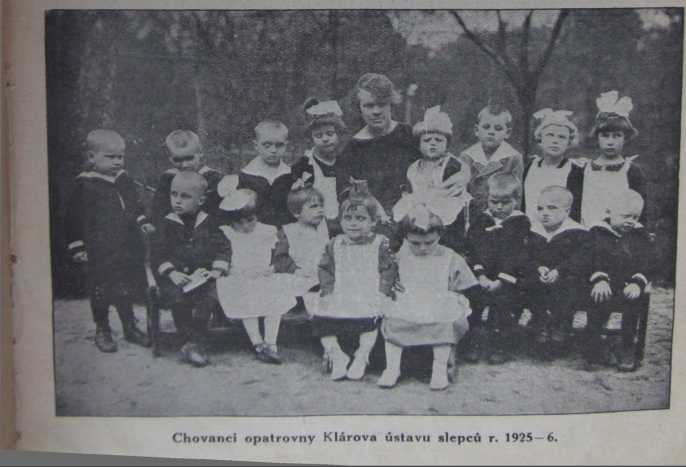 pozn.skenovatele: Text byl ponechán původní pro zvýšený vjem doby vzniku, s výjimkou gramatických jevů které se po mém soudu výrazně posunuly a jejich původní podoba by již dnes asi rušila (např.: spestřili,súčastnili, Kč 100'—, apod.)Oddělení mužskéOddělení ženské: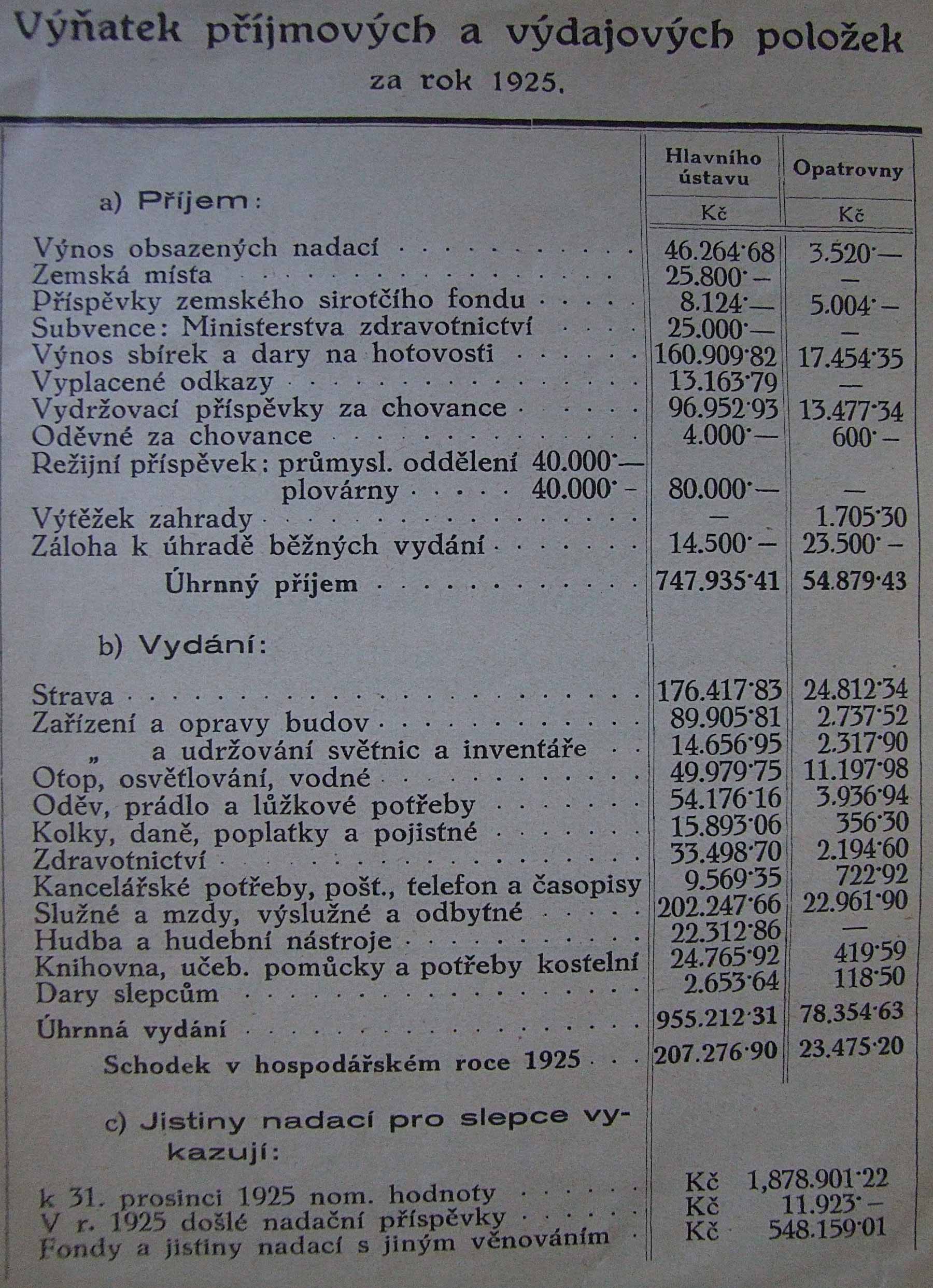 Podmínky přijetí doKlárova ústavu slepců v Praze III., na Klárově čp. 131.1.    Přijímají se slepci obojího pohlaví ve věku 15 - 30 roků.2.    K žádosti za přijetí dlužno přiložiti:a)    křestní list nebo výpis z matriky;b)    domovský list;c)    vysvědčení očkovací;d)    poslední vysvědčení školní;e)    vysvědčení nemajetnosti (má-li bytí slepec přijat za snížené ošetřovné nebo bezplatně);f)    lékařské vysvědčení o tom, že žadatel jest slepý, ale jinak duševně i tělesně zdráv a k vyučování způsobilý.3.    Ošetřovně činí Kč 2.000,- ročně; paušál na šatstvo Kč 200,- jednou provždy.4.    Snížení ošetřovného může býti povoleno pouze na základě usnesení ředitelstva.5. K žádosti o sníženi ošetřovného musí býti připojeno vyjádření příbuzných nebo výpis z protokolu o zasedání obecního nebo okresního výboru, jímž se příbuzní neb obec resp. okres, neb jmenovaní společně, ku příspěvku a v jaké výši zavazují, na dobu 5 - 6 let, kteréžto doby jest potřebí k vyučení slepce některému řemeslu.6.    K dokladům žádosti o přijetí v 2. bodu zmíněným, musí býti též připojeno vyjádření, že se slepci do ústavu přijatému každoročně dostane po celou dobu hlavních prázdnin, na něž se musí odebrati, ubytování v rodině a náležité stravy s podotknutím, kdo jej po tu dobu bude vydržovati, tak že by ústavu nevzešly výlohy ani s dopravou tam a zpět, ani s pobytem na prázdninách vůbec.7.    Dále vyjádřeni, kdo se zavazuje slepci vyučenému řemeslu, usnadnitisamostatnou výživu opatřením nástrojů.8.    Chovanci se přijímají na půl roku prozatímně, po uplynutí této doby při zjištěné schopnosti k vyučování a zdraví bude o definitivním přijetí rozhodnuto ředitelem ústavu; k výuce nezpůsobilí budou vráceni příslušným činitelům.9.    V případě, že by závazek placení ošetřovného nebyl dodržen, bude dotyčný chovanec propuštěn.10.    Přijatý chovanec musí do ústavu přinésti: 1 zimník, dvoje šaty, 2 páry obuvi, 6 košil, troje spodní kalhoty, 6 párů ponožek, 6 kapesníků, hřeben, kartáč na šaty, kartáček na zuby, polštář, 2 ručníky a 2 zástěry.Podmínky přijetído opatrovny a mateřské školyKlárova ústavu slepců v Praze-III., Klárov čp. 131.1.   	a) Do opatrovny přijímají se děti obojího pohlaví od věku 3 let;b) do mateřské školy přijímají se děti od čtvrtého roku. Výjimečně lze přijmouti i děti ve věku školou povinném, jsou-li vzdělání schopné, jejichž výchova byla taková, že nemohou s prospěchem navštěvovati obecnou školu pro nevidomé.2. Žádosti za přijetí jest doložiti: listem křestním neb rodným, listem domovským, vysvědením očkovacím, vysvědčením chudoby, vysvědčením lékařským o slepotě, zároveň však o tom, že slepec jest jinak zdráv, jakož i duševně a tělesně způsobilý k výchově.3.    Přijetí dítek na první půl roku jest zatímní a o definitivním přijetí bude rozhodnuto po uplynutí této doby při zjištění schopnosti k vyučování a zdraví.4.    Ošetřovně činí Kč 1.000,- ročně, paušál na šatstvo Kč 100,- jednou pro vždy.5.    Snížení ošetřovného může býti povoleno pouze na základě usnesení ředitelstva.6.    Žádostem o snížení ošetřovného, jež nutno podati předem, dlužno připojili vyjádřeni příbuzných nebo výpis z protokolu o zasedání obecního nebo okresního výboru, dle nichž se příbuzní nebo obec, resp. okres nebo oboji dohromady zavazují ku příspěvku v určité výši na dobu 4 let, kteréžto doby jest potřebí, aby dítě v opatrovně a mateřské škole bylo vychováváno.7.    K dokladům o přijetí v bodu 2. uvedeným, dlužno též připojiti vyjádření, že se dítku do ústavu přijatému dostane každoročně po celou dobu hlavních prázdnin (v červenci a srpnu), na něž se musí odebrati, ubytování v rodině a náležité stravy s podotknutím, kdo jej po tu dobu bude vydržovati, takže by ústavu nevzešly výlohy ani s dopravou tam a zpět, ani s pobytem na prázdninách.8.    Při odevzdání dítka do ústavu jest nutno přinésti následující výbavu: 6 košilek, 6 párů punčoch, 6 kapesníčků, dvoje šatečky, 1 zimniček neb teplý kabátek a 2 páry botiček.Upozornění našim dobrodincům.Klárůvústav slepců žádá mimopražské příznivce, aby mu dary a příspěvky zasílali buď přímo nebo poštovním úřadem šekovým. Dary různých životních potřeb, jimiž naši dobrodinci posilují naši zásobárnu, vyprošujeme si buď poštou nebo drahou. Prosbu tuto předkládáme proto, že po venkově obcházejí stále různí podvodníci, kteří sbírají dary na dobročinné ústavy, ale dary jim svěřené zpronevěří a tak násvelmi citelně poškozují.BAILLET-LATOUROVÁ Helena,soukromnice v Praze,HÁJEK KAREL,ředitel městského sirotčince v Praze,HOUSER FRANTIŠEK,ředitel měšťanské školy v Praze,KALOUŠ VÁCLAV,ředitel pojišťovny »Praha« v Praze,KAMENÍČEK FRANTIŠEK Ph.Dr.,prof. české techniky v Brně,KELLNER FERDINAND,městský radní a techn. referent v Praze,KOLÍNSKÝ JAN JUDr.,zemský odb. přednosta v Praze, zástupce zemského správního výboru,MOTEJL KAREL JUDr.,zemský advokát v Praze,OČENÁŠEK AUGUSTÍN,inspektor minist. zdravotnictví a tělesné výchovy v Praze,POSPÍŠIL VILÉM JUDr.,guvernér Národní banky čs. v Praze,RŮŽIČKA ANTONÍN,předseda Podpůrného spolku samostatných slepců v Praze,SVOBODA FRANTIŠEK X.,spisovatel v Praze,ŠUSTERA OLDŘICH,zemský účetní rada v Praze,TŘÍSKA ALOIS,ředitel Klárova ústavu slepců v Praze,TŮMA ANTONÍN JUDr.,sekčni šéf minist. sociální péče v Praze, jakožto zástupce minist. soc. péče.Ředitel: Alois Tříska.Domácí lékař: zdravotní rada MUDr. Josef Kulhánek městský okr. lékař.Učitelé: Emanuel Kerblsprávec školy a internátu, učil literním předmětům na čes. oddělení, vedl správu kabinetu a kn hovny: — Marie Bindlechnerová literní učitelka, učila literním předmětům na německém odděl, a psaní na stroji. —    Emilie Mágrová pěstounka opatrovny a učitelka mateřské školy. — Pilipina Suchanová vyučovala ženským ručním pracem. — Václav Fiala ředitel kůru, vyučoval hudbě a zpěvu. —    Oldřich Nepomucký učitel hudby, vyučoval laděni pian.Duchovní správce: P. A. J. Randa arcibiskupský notář a farář u sv. Tomáše v Praze, sloužil v ústavní kapli bohoslužby pro chovance.Kancelář: Bohumil Fundaúčetní,AnnaHoblová pokladní, Marie Ploc-ková účetní, Eliška Smíšková kancel. pomocnice, Vilém Grimm dopisovatel.Hospodářský personál: Raimund Bitími hospodářský správec, Anežka Nováková hospodyně.Dílenský personál: Josef Minařík mistr kartáčnický, Karel Mossinger mistr košikářský, Jan Paulin mistr rohožkářský, Anna Kroupová mistrová pletárny, Bartoloměj Holá skladník, Aloisie Kotěšovcová krámská.Topič: Josef Šinágl.Ostatní hospodářský personál: 2 kuchařky, 2 opatrovnice, 2 švadleny, 3 sluhově, 1 vrátný, 1 zahradník, 1 pradlena, 10 služebných dívek.1. Wenzl František32. Hrubý Alois2. Kuncyter Ferdinand33. *Losos Jan3. Spiroch Vojtěch34. Novák Adolf4. Vlček Jan35. Riedel Arnošt5. *Rybin Václav36. Sattler František6. *Hrbek Josef37. Willinger Walter7. Hurt Karel38. *Hájek František8. Krčmář Otto39. Šír Gustav9. Kulhánek Josef40. Jílek Antonín10. *Novák Vlastimil41. Walter František11. *Rychtera František42. Budweiser Jan12. *Klier Josef43. Havelka Václav13. *Fischer Emil44. Kratochvil František14. *Kratzert Oskar45. Krejča Jan15. *Starek Karel46. Papoušek Václav16. Dítě František47. Řezníček Jaroslav17. *Schnurrer Krištof48. Wolf Rudolf18. *Hiibsch Oskar49. Zdobinský Josef19. *Koubek Jaroslav50. Dostál Josef20. Kober Robert51. Arbes Michal21. *Křeček Jaroslav52. Vogl Antonín22. *HaldoVský Václav53. Fiedler Alexandr23. *Seeharsch Josef54. Hackl Gustav24. Hradecký Jan55. Kopkan Květoslav25 *Kameník Václav56. Lalák Emanuel26. Hanuš Josef57. Prášil František27. Rožec Josef58. *Rosenkranz Rudolf28. Vavřín Jaroslav59 Síla Josef29. Pánek Karel60. Švára František30. Filipovský Jan61. Trdla Jaromír31. Hárting Rudolf62. Volešák Emil*) Vystoupilí v roce 1925.